TEDAE renueva la autorización a ENAC para la acreditación de entidades conforme al esquema ICOP de certificación del sector aeroespacial Esta renovación se basa en los nuevos requisitos exigidos en la recientemente reformada norma ISO 9104-1Para que una entidad pueda certificar en base al esquema ICOP, es necesario que, previamente, haya obtenido la acreditación de ENACMadrid, 16 de noviembre de 2022. – a Asociación Española de Empresas Tecnológicas de Defensa, Seguridad, Aeronáutica y Espacio, ha renovado la autorización a ENAC como el único organismo en España habilitado para acreditar a las entidades de certificación que operan en el marco del esquema de certificación del sector aeroespacial ICOP (Industry Controlled Other Party) en concreto en base a los nuevos requisitos exigidos en la norma ISO 9104-1, recientemente reformada con el objetivo reforzar la alineación entre la industria y las exigencias actuales para la certificación de sistemas de gestión de IAF, la organización internacional de acreditadores en materia de certificación.En este sentido, como viene sucediendo desde que la industria aeroespacial designó por primera vez a ENAC en 2002, para que una entidad pueda certificar en base al esquema ICOP, es necesario que haya superado el proceso de evaluación de ENAC y, por tanto, haya obtenido la pertinente acreditación.Con esta renovación, se pone de manifiesto, una vez más, el compromiso de ENAC con el esquema de certificación aeroespacial en su objetivo de transmitir confianza a las industrias de la Aviación, el Espacio y la Defensa sobre la competencia de las certificadoras acreditadas para evaluar la conformidad de los sistemas de gestión de la calidad aeroespacial (AQMS - Aerospace Quality Management System).Sobre ENAC La Entidad Nacional de Acreditación – ENAC – es la entidad designada por el Gobierno para operar en España como el único Organismo Nacional de Acreditación, en aplicación del Reglamento (CE) nº765/2008 del Parlamento Europeo que regula el funcionamiento de la acreditación en Europa. ENAC tiene como misión generar confianza en el mercado y en la sociedad evaluando, a través de un sistema conforme a normas internacionales, la competencia técnica de laboratorios de ensayo o calibración, entidades de inspección, entidades de certificación y verificadores medioambientales que desarrollen su actividad en cualquier sector: industria,  energía, medio ambiente, sanidad, alimentación, investigación, desarrollo e innovación, transportes, telecomunicaciones, turismo, servicios, construcción, etc. Contribuye, así, a la seguridad y el bienestar de las personas, la calidad de los productos y servicios, la protección del medioambiente y, con ello, al aumento de la competitividad de los productos y servicios españoles y a una disminución de los costes para la sociedad debidos a estas actividades.  La marca ENAC es la manera de distinguir si un certificado o informe está acreditado o no. Es la garantía de que la organización que lo emite es técnicamente competente para llevar a cabo la tarea que realiza, y lo es tanto en España como en los 100 países en los que la marca de ENAC es reconocida y aceptada gracias a los acuerdos de reconocimiento que ENAC ha suscrito con las entidades de acreditación de esos países. www.enac.es 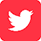 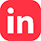 Para más información sobre la nota de prensa, resolver dudas o gestionar entrevistasEva MartínTfno. 628 17 49 01 /  evamc@varenga.es